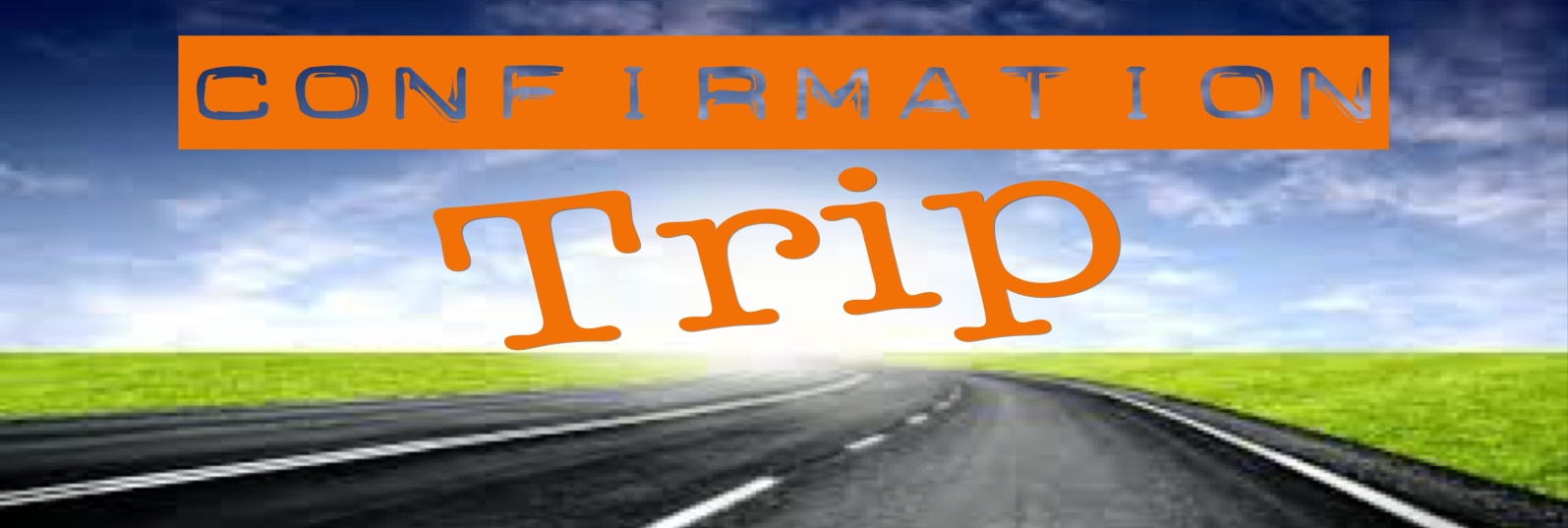 WHERE: BALTIMORE, MD 
(Visiting Lovely Lanes Church, Old Otterbein Church, and the Inner Harbor)
DATE: May 5, 2018 
WHO:  Any 6th-8th studentsTIME: 7:30am – 5:30pm(DON’T be late for our departure, and arrival time is an estimated time.)MEETING LOCATION: FUMC DETAILS: Bring a pack lunch and drink for while in Baltimore, dress for the weather and where appropriate shoes for walking.  Additional spending money is not necessary but is allowed for when in the Inner Harbor and any rest stops while traveling. Eat breakfast before coming.   DUE: APRIL 22nd  -  Cut and return bottom portion to Lisa 
_ _  _ _ _ _ _ _   _ _  _ _  _ _ _  _ _  _ _  _ _  _  _ _  _ _  _ _  _ _  _ _  _ _ _ _  _ _ _ _ _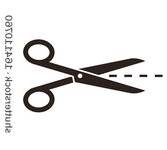 Event:  CONFIRMATION TRIP – Baltimore, MDName of Youth __________________________________________Grade_______________________Parent/Guardian Cell _________________________________ Youth Cell ________________________Youth email ___________________________________P/G email ______________________________
Emergency Contact for day of: _________________________ Emergency Contact #: _______________ Current “Participation and Medical Authorization Form” on file with Youth Dept?  □  YES  □   NO
(current form MUST be on file for any off-site youth related event)Participating as an adult? □  YES  □   NO	(You must have clearances on file)  Are you willing to drive? □  YES  □   NO	I can transport _______ youth.  		                     Participant Agreement:I will conduct myself in a mature, respectful, and Christian manner as outlined in the Youth Covenant during this event.  I will obey all rules and regulations set up by the youth department and those facilitating this event.   
Youth Signature: ________________________________________________    Date: _____________________
Adult Permission:As Parent/Guardian, I consent for___________________________________ to attend this church sponsored trip/event mentioned above.  In the event of an accident or emergency involving my child in connection with this trip/event, I give my permission to the supervising adults to give or to seek whatever First Aid and/or Professional Medical Treatment they deem necessary. I further authorize the supervising adults to make medical decisions for my child until I am able to do so. I agree to hold harmless First United Methodist Church, its Pastors and members, agents, assigns, and all of the supervising adults of this trip/event from any and all liability associated with this trip/event including but not limited to any and all medical decisions on my behalf by the supervising adults and any and all injuries incurred by my child at this trip/event. This paragraph shall be construed broadly to allow supervising adults to make any and all emergency medical decisions on my behalf until I am able to do so.
Parent/Guardian Signature: ____________________________________________  Date: _________________
